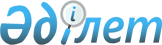 Ортақшыл ауылдық округінің 2024-2026 жылдарға арналған бюджеті туралыҚызылорда облысы Шиелі аудандық мәслихатының 2023 жылғы 26 желтоқсандағы № 11/19 шешімі.
      "Қазақстан Республикасының Бюджет Кодексі" Қазақстан Республикасы Кодексінің 75-бабының 2-тармағына, "Қазақстан Республикасындағы жергілікті мемлекеттік басқару және өзін-өзі басқару туралы" Қазақстан Республикасы Заңының 6-бабының 2-7 тармағына сәйкес Шиелі аудандық мәслихаты ШЕШІМ ҚАБЫЛДАДЫ:
      1. Ортақшыл ауылдық округінің 2024-2026 жылдарға арналған бюджеті 1, 2 және 3-қосымшаларға сәйкес, оның ішінде 2024 жылға мынадай көлемдерде бекітілсін:
      1) кірістер – 102 133 мың теңге, оның ішінде:
      салықтық түсімдер – 2 924 мың теңге;
      трансферттер түсімдері – 99 209 мың теңге;
      2) шығындар – 102 669,8 мың теңге;
      3) таза бюджеттік кредиттеу – 0;
      бюджеттік кредиттер – 0;
      бюджеттік кредиттерді өтеу – 0;
      4) қаржы активтерімен жасалатын операциялар бойынша сальдо – 0;
      қаржы активтерін сатып алу – 0;
      мемлекеттің қаржы активтерін сатудан түсетін түсімдер – 0;
      5) бюджет тапшылығы (профициті) – -536,8 мың теңге;
      6) бюджет тапшылығын қаржыландыру (профицитті пайдалану) – 536,8 мың теңге;
      қарыздар түсімі – 0;
      қарыздарды өтеу – 0;
      бюджет қаражатының пайдаланылатын қалдықтары – 536,8 мың теңге.
      Ескерту. 1-тармақ жаңа редакцияда - Қызылорда облысы Шиелі аудандық мәслихатының 11.03.2024 № 14/19 шешімімен (01.01.2024 бастап қолданысқа енгізіледі).


      2. 2024 жылға аудандық бюджеттен Ортақшыл ауылдық округ бюджетіне берілетін бюджеттік субвенциялар көлемі 50 313 мың теңге сомасында белгіленсін.
      3. Осы шешім 2024 жылғы 1 қаңтардан бастап қолданысқа енгізіледі. Ортақшыл ауылдық округінің 2024 жылға арналған бюджеті
      Ескерту. 1-қосымша жаңа редакцияда - Қызылорда облысы Шиелі аудандық мәслихатының 11.03.2024 № 14/19 шешімімен (01.01.2024 бастап қолданысқа енгізіледі). Ортақшыл ауылдық округінің 2025 жылға арналған бюджеті Ортақшыл ауылдық округінің 2026 жылға арналған бюджеті
					© 2012. Қазақстан Республикасы Әділет министрлігінің «Қазақстан Республикасының Заңнама және құқықтық ақпарат институты» ШЖҚ РМК
				
      Шиелі аудандық мәслихат төрағасы 

А.Жандарбеков
Шиелі аудандық мәслихатының
2023 жылғы 26 желтоқсандағы
№ 11/19 шешіміне 1-қосымша
Санаты 
Санаты 
Санаты 
Санаты 
Санаты 
Сомасы, мың теңге
Сыныбы
Сыныбы
Сыныбы
Сыныбы
Сомасы, мың теңге
 Кішкі сыныбы
 Кішкі сыныбы
 Кішкі сыныбы
Сомасы, мың теңге
Атауы
Атауы
Сомасы, мың теңге
1. Кірістер
1. Кірістер
102 133
1
Салықтық түсімдер
Салықтық түсімдер
2 924
01
Табыс салығы
Табыс салығы
1 000
2
Жеке табыс салығы
Жеке табыс салығы
1 000
04
Меншiкке салынатын салықтар
Меншiкке салынатын салықтар
 1 924
1
Мүлiкке салынатын салықтар
Мүлiкке салынатын салықтар
72
3
Жер салығы
Жер салығы
0
4
Көлiк құралдарына салынатын салық
Көлiк құралдарына салынатын салық
1 852
4
Трансферттердің түсімдері
Трансферттердің түсімдері
99 209
02
Мемлекеттiк басқарудың жоғары тұрған органдарынан түсетiн трансферттер
Мемлекеттiк басқарудың жоғары тұрған органдарынан түсетiн трансферттер
99 209
3
Ауданның (облыстық маңызы бар қаланың) бюджетінен трансферттер
Ауданның (облыстық маңызы бар қаланың) бюджетінен трансферттер
99 209
Функционалдық топ 
Функционалдық топ 
Функционалдық топ 
Функционалдық топ 
Функционалдық топ 
Сомасы, мың теңге
Функционалдық кіші топ 
Функционалдық кіші топ 
Функционалдық кіші топ 
Функционалдық кіші топ 
Сомасы, мың теңге
Бюджеттік бағдарламалардың әкімшісі 
Бюджеттік бағдарламалардың әкімшісі 
Бюджеттік бағдарламалардың әкімшісі 
Сомасы, мың теңге
Бюджеттік бағдарламалар (кіші бағдарламалар) 
Бюджеттік бағдарламалар (кіші бағдарламалар) 
Сомасы, мың теңге
Атауы
Сомасы, мың теңге
2. Шығындар
102 669,8
01
Жалпы сипаттағы мемлекеттiк қызметтер
42 541,7
1
Мемлекеттiк басқарудың жалпы функцияларын орындайтын өкiлдi, атқарушы және басқа органдар
42 541,7
124
Аудандық маңызы бар қала, ауыл, кент, ауылдық округ әкімінің аппараты
42 541,7
001
Аудандық маңызы бар қала, ауыл, кент, ауылдық округ әкімінің қызметін қамтамасыз ету жөніндегі қызметтер
41 871,7
022
Мекеменің күрделі шығыстары
670
07
Тұрғын үй-коммуналдық шаруашылық
48 775
3
Елді-мекендерді көркейту
48 775
124
Аудандық маңызы бар қала, ауыл, кент, ауылдық округ әкімінің аппараты
48 775
008
Елді мекендерде көшелерді жарықтандыру
374
009
Елді мекендердің санитариясын қамтамасыз ету
0
011
Елді мекендерді абаттандыру мен көгалдандыру
48 401
08
Мәдениет, спорт, туризм және ақпараттық кеңістiк
11 353
1
Мәдениет саласындағы қызмет
11 353
124
Аудандық маңызы бар қала, ауыл, кент, ауылдық округ әкімінің аппараты
11 353
006
Жергілікті деңгейде мәдени-демалыс жұмысын қолдау
11 353
12
Көлiк және коммуникация
0
1
Автомобиль көлiгi
0
124
Аудандық маңызы бар қала, ауыл, кент, ауылдық округ әкімінің аппараты
0
013
Аудандық маңызы бар қалаларда,ауылдарда, кенттерде, ауылдық округтерде автомобиль жолдарының жұмыс істеуін қамтамасыз ету
0
045
Аудандық маңызы бар қалаларда, ауылдарда, кенттерде, ауылдық округтерде автомобиль жолдарын күрделі және орташа жөндеу
0
15
Трансферттер
0,1
1
Трансферттер
0,1
124
Аудандық маңызы бар қала, ауыл, кент, ауылдық округ әкімінің аппараты
0,1
048
Пайдаланылмаған (толық пайдаланылмаған) нысаналы трансферттерді қайтару
0,1
3. Таза бюджеттік кредит беру
0
4. Қаржы активтерімен жасалатын операциялар бойынша сальдо
0
5. Бюджет тапшылығы (профициті)
-536,8
6. Бюджет тапшылығын қаржыландыру (профицитті пайдалану)
536,8
8
Бюджет қаражатының пайдаланылатын қалдықтары
536,8
01
Бюджет қаражатының қалдығы
536,8
1
Бюджет қаражатының бос қалдықтары
536,8
001
Бюджет қаражатының бос қалдықтары
536,8Шиелі аудандық мәслихатының
2023 жылғы "26" желтоқсандағы
№ 11/19 шешіміне 2-қосымша
Санаты 
Санаты 
Санаты 
Санаты 
Санаты 
Сомасы, мың теңге
Сыныбы
Сыныбы
Сыныбы
Сыныбы
Сомасы, мың теңге
 Кішкі сыныбы
 Кішкі сыныбы
 Кішкі сыныбы
Сомасы, мың теңге
Атауы
Атауы
Сомасы, мың теңге
1. Кірістер
1. Кірістер
55236
1
Салықтық түсімдер
Салықтық түсімдер
2781
01
Табыс салығы
Табыс салығы
832
2
Жеке табыс салығы
Жеке табыс салығы
832
04
Меншiкке салынатын салықтар
Меншiкке салынатын салықтар
1949
1
Мүлiкке салынатын салықтар
Мүлiкке салынатын салықтар
75
3
Жер салығы
Жер салығы
0
4
Көлiк құралдарына салынатын салық
Көлiк құралдарына салынатын салық
1874
4
Трансферттердің түсімдері
Трансферттердің түсімдері
52455
02
Мемлекеттiк басқарудың жоғары тұрған органдарынан түсетiн трансферттер
Мемлекеттiк басқарудың жоғары тұрған органдарынан түсетiн трансферттер
52455
3
Ауданның (облыстық маңызы бар қаланың) бюджетінен трансферттер
Ауданның (облыстық маңызы бар қаланың) бюджетінен трансферттер
52455
Функционалдық топ 
Функционалдық топ 
Функционалдық топ 
Функционалдық топ 
Функционалдық топ 
Сомасы, мың теңге
Функционалдық кіші топ 
Функционалдық кіші топ 
Функционалдық кіші топ 
Функционалдық кіші топ 
Сомасы, мың теңге
Бюджеттік бағдарламалардың әкімшісі 
Бюджеттік бағдарламалардың әкімшісі 
Бюджеттік бағдарламалардың әкімшісі 
Сомасы, мың теңге
Бюджеттік бағдарламалар (кіші бағдарламалар) 
Бюджеттік бағдарламалар (кіші бағдарламалар) 
Сомасы, мың теңге
Атауы
Сомасы, мың теңге
2. Шығындар
55236
01
Жалпы сипаттағы мемлекеттiк қызметтер
42728
1
Мемлекеттiк басқарудың жалпы функцияларын орындайтын өкiлдi, атқарушы және басқа органдар
42728
124
Аудандық маңызы бар қала, ауыл, кент, ауылдық округ әкімінің аппараты
42728
001
Аудандық маңызы бар қала, ауыл, кент, ауылдық округ әкімінің қызметін қамтамасыз ету жөніндегі қызметтер
42728
022
Мекеменің күрделі шығыстары
0
07
Тұрғын үй-коммуналдық шаруашылық
701
3
Елді-мекендерді көркейту
701
124
Аудандық маңызы бар қала, ауыл, кент, ауылдық округ әкімінің аппараты
701
008
Елді мекендерде көшелерді жарықтандыру
389
009
Елді мекендердің санитариясын қамтамасыз ету
0
011
Елді мекендерді абаттандыру мен көгалдандыру
312
08
Мәдениет, спорт, туризм және ақпараттық кеңістiк
11807
1
Мәдениет саласындағы қызмет
11807
124
Аудандық маңызы бар қала, ауыл, кент, ауылдық округ әкімінің аппараты
11807
006
Жергілікті деңгейде мәдени-демалыс жұмысын қолдау
11807
12
Көлiк және коммуникация
0
1
Автомобиль көлiгi
0
124
Аудандық маңызы бар қала, ауыл, кент, ауылдық округ әкімінің аппараты
0
013
Аудандық маңызы бар қалаларда,ауылдарда, кенттерде, ауылдық округтерде автомобиль жолдарының жұмыс істеуін қамтамасыз ету
0
045
Аудандық маңызы бар қалаларда, ауылдарда, кенттерде, ауылдық округтерде автомобиль жолдарын күрделі және орташа жөндеу
0
15
Трансферттер
0
1
Трансферттер
0
124
Аудандық маңызы бар қала, ауыл, кент, ауылдық округ әкімінің аппараты
0
048
Пайдаланылмаған(толық пайдаланылмаған) нысаналы трансферттерді қайтару
0
3. Таза бюджеттік кредит беру
0
4. Қаржы активтерімен жасалатын операциялар бойынша сальдо
0
5. Бюджет тапшылығы (профициті)
0
6. Бюджет тапшылығын қаржыландыру (профицитті пайдалану)
0
8
Бюджет қаражатының пайдаланылатын қалдықтары
0
01
Бюджет қаражатының қалдығы
0
1
Бюджет қаражатының бос қалдықтары
0
001
Бюджет қаражатының бос қалдықтары
0Шиелі аудандық мәслихатының
2023 жылғы "26" желтоқсандағы
№ 11/19 шешіміне 3-қосымша
Санаты 
Санаты 
Санаты 
Санаты 
Санаты 
Сомасы, мың теңге
Сыныбы
Сыныбы
Сыныбы
Сыныбы
Сомасы, мың теңге
 Кішкі сыныбы
 Кішкі сыныбы
 Кішкі сыныбы
Сомасы, мың теңге
Атауы
Атауы
Сомасы, мың теңге
1. Кірістер
1. Кірістер
57445
1
Салықтық түсімдер
Салықтық түсімдер
2892
01
Табыс салығы
Табыс салығы
865
2
Жеке табыс салығы
Жеке табыс салығы
865
04
Меншiкке салынатын салықтар
Меншiкке салынатын салықтар
2027
1
Мүлiкке салынатын салықтар
Мүлiкке салынатын салықтар
78
3
Жер салығы
Жер салығы
0
4
Көлiк құралдарына салынатын салық
Көлiк құралдарына салынатын салық
1949
4
Трансферттердің түсімдері
Трансферттердің түсімдері
54553
02
Мемлекеттiк басқарудың жоғары тұрған органдарынан түсетiн трансферттер
Мемлекеттiк басқарудың жоғары тұрған органдарынан түсетiн трансферттер
54553
3
Ауданның (облыстық маңызы бар қаланың) бюджетінен трансферттер
Ауданның (облыстық маңызы бар қаланың) бюджетінен трансферттер
54553
Функционалдық топ 
Функционалдық топ 
Функционалдық топ 
Функционалдық топ 
Функционалдық топ 
Сомасы, мың теңге
Функционалдық кіші топ 
Функционалдық кіші топ 
Функционалдық кіші топ 
Функционалдық кіші топ 
Сомасы, мың теңге
Бюджеттік бағдарламалардың әкімшісі 
Бюджеттік бағдарламалардың әкімшісі 
Бюджеттік бағдарламалардың әкімшісі 
Сомасы, мың теңге
Бюджеттік бағдарламалар (кіші бағдарламалар) 
Бюджеттік бағдарламалар (кіші бағдарламалар) 
Сомасы, мың теңге
Атауы
Сомасы, мың теңге
2. Шығындар
57445
01
Жалпы сипаттағы мемлекеттiк қызметтер
44437
1
Мемлекеттiк басқарудың жалпы функцияларын орындайтын өкiлдi, атқарушы және басқа органдар
44437
124
Аудандық маңызы бар қала, ауыл, кент, ауылдық округ әкімінің аппараты
44437
001
Аудандық маңызы бар қала, ауыл, кент, ауылдық округ әкімінің қызметін қамтамасыз ету жөніндегі қызметтер
44437
022
Мекеменің күрделі шығыстары
0
07
Тұрғын үй-коммуналдық шаруашылық
729
3
Елді-мекендерді көркейту
729
124
Аудандық маңызы бар қала, ауыл, кент, ауылдық округ әкімінің аппараты
729
008
Елді мекендерде көшелерді жарықтандыру
405
009
Елді мекендердің санитариясын қамтамасыз ету
0
011
Елді мекендерді абаттандыру мен көгалдандыру
324
08
Мәдениет, спорт, туризм және ақпараттық кеңістiк
12279
1
Мәдениет саласындағы қызмет
12279
124
Аудандық маңызы бар қала, ауыл, кент, ауылдық округ әкімінің аппараты
12279
006
Жергілікті деңгейде мәдени-демалыс жұмысын қолдау
12279
12
Көлiк және коммуникация
0
1
Автомобиль көлiгi
0
124
Аудандық маңызы бар қала, ауыл, кент, ауылдық округ әкімінің аппараты
0
013
Аудандық маңызы бар қалаларда,ауылдарда, кенттерде, ауылдық округтерде автомобиль жолдарының жұмыс істеуін қамтамасыз ету
0
045
Аудандық маңызы бар қалаларда, ауылдарда, кенттерде, ауылдық округтерде автомобиль жолдарын күрделі және орташа жөндеу
0
15
Трансферттер
0
1
Трансферттер
0
124
Аудандық маңызы бар қала, ауыл, кент, ауылдық округ әкімінің аппараты
0
048
Пайдаланылмаған(толық пайдаланылмаған) нысаналы трансферттерді қайтару
0
3. Таза бюджеттік кредит беру
0
4. Қаржы активтерімен жасалатын операциялар бойынша сальдо
0
5. Бюджет тапшылығы (профициті)
0
6. Бюджет тапшылығын қаржыландыру (профицитті пайдалану)
0
8
Бюджет қаражатының пайдаланылатын қалдықтары
0
01
Бюджет қаражатының қалдығы
0
1
Бюджет қаражатының бос қалдықтары
0
001
Бюджет қаражатының бос қалдықтары
0